Supplemental Digital Content Figure 1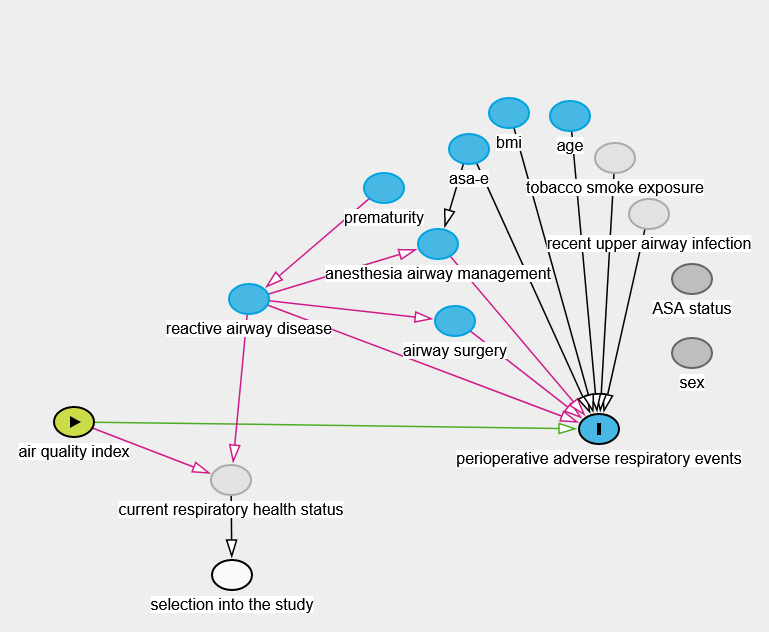 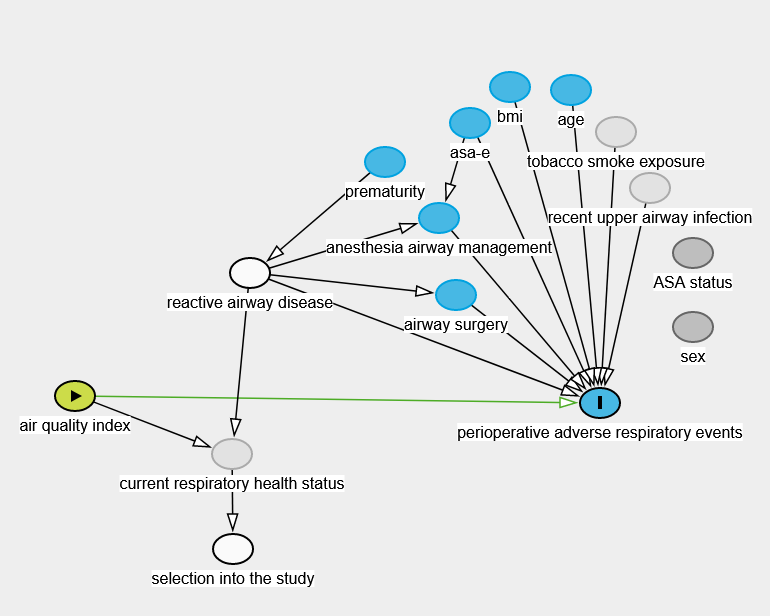 Figure 1: Directed Acyclic Graph. The directed acyclic graph displays the underlying assumptions of the causal relationship between variables in our model. Exposure variable AQI (air quality index), outcome variable: perioperative adverse respiratory events.The green arrow indicates the causal pathway between exposure and outcome (aka the study hypothesis), the red arrows indicate confounding pathways.Panel A: unadjusted model; Panel B: adjusted model (adjusted for hx/reactive airway disease).The interactive graph can be accessed under: http://dagitty.net/dags.html?id=_z3mG5#Legend: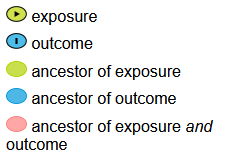 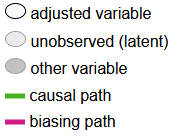 